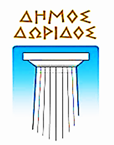 ΕΛΛΗΝΙΚΗ  ΔΗΜΟΚΡΑΤΙΑ               πρακτικό 06/2021             Λιδωρίκι 19/02/2021           ΔΗΜΟΣ  ΔΩΡΙΔΟΣ                                                                                                Αριθ.Πρωτ.: 1451OΙΚΟΝΟΜΙΚΗ ΕΠΙΤΡΟΠΗ	Πληροφ.: Ευαγγ. Στρούζατηλ.: 2266.350.316κιν. 694.222.59.10			   προς:  ΤΑ ΜΕΛΗ ΟΙΚΟΝΟΜΙΚΗΣ  ΕΠΙΤΡΟΠΗΣ  			                       ΔΗΜΟΥ ΔΩΡΙΔΟΣ1.  Παλασκώνη Κωνσταντίνο2.  Μαυρομμάτη Εμμανουήλ3.  Μπαρμπούτη Ιωάννη4.  Παπαγεωργίου Ελένη5.  Καγιά Ιωάννη6.  Ασημάκη ΑθανάσιοΚαλείστε σε δια περιφοράς συνεδρίαση της Οικονομικής Επιτροπής του Δήμου Δωρίδος (μέσω ηλεκτρονικού ταχυδρομείου και τηλεφώνου), που θα πραγματοποιηθεί την Τρίτη 23 Φεβρουαρίου 2021, με ώρα έναρξης 11:00΄ και ώρα λήξης 14:00΄, σύμφωνα με:  α) τις διατάξεις του άρθρου 75 του Ν. 3852/2010 (ΦΕΚ 87 Α΄/7-6-2010), όπως αυτό αντικαταστάθηκε με το άρθρο 77 του Ν. 4555/2018 (Φ.Ε.Κ. 133 Α΄/19-07- 2018),β) το άρθρο 10 της Πράξης Νομοθετικού Περιεχομένου «Κατεπείγοντα μέτρα αντιμετώπισης των αρνητικών συνεπειών της εμφάνισης του κορωνοϊού COVID-19 και της ανάγκης περιορισμού της διάδοσής του» (ΦΕΚ 55 Α΄/11-3-2020), η οποία κυρώθηκε με το άρθρο 2 του ν.4682/2020 (ΦΕΚ 76 Α΄/3-4-2020),γ) το με αριθ. πρωτ. 18318/13-3-2020 (ΑΔΑ: 9ΛΠΧ46ΜΤΛ6-1ΑΕ) έγγραφο του Υπουργείου Εσωτερικών, με θέμα: «Σύγκλιση συλλογικών οργάνων των δήμων, των περιφερειών και των εποπτευόμενων νομικών τους προσώπων, κατά το διάστημα λήψης των μέτρων αποφυγής και διάδοσης του κορωνοϊού COVID-19»,δ) την  εγκύκλιο του Υπουργείου Εσωτερικών με Αριθμό Εγκυκλίου: 40, Α.Π.: 20930/31-03-2020 (ΑΔΑ: 6ΩΠΥ46ΜΤΛ6-50Ψ), με θέμα: «Ενημέρωση για την εφαρμογή του κανονιστικού πλαισίου αντιμετώπισης του κορωνοϊού COVID-19, αναφορικά με την οργάνωση και λειτουργία των Δήμων» καιε) την εγκύκλιο του Υπουργείου Εσωτερικών με Αριθμό Εγκυκλίου: 163, Α.Π.: 33282/29-05-2020 (ΑΔΑ: Ψ3ΧΝ46ΜΤΛ6-ΑΨ7), με θέμα: «Ενημέρωση αναφορικά με τη διαδικασία λήψης αποφάσεων των συλλογικών οργάνων των δήμων»,για τη συζήτηση και λήψη αποφάσεων στα παρακάτω θέματα της ημερήσιας διάταξης:ΘΕΜΑΤΑ ΣΥΖΗΤΗΣΗΣΘΕΜΑ 1: Συγκρότηση Επιτροπής: «Επιτροπή Διενέργειας Διαγωνισμών Έργων, Προϋπολ. μέχρι 60.000,00 ευρώ (χωρίς το Φ.Π.Α.), για το έτος 2021».ΘΕΜΑ 2: Ορισμός μελών Επιτροπής Κληρώσεων Μη. Μ.Ε.Δ. έτους 2021.ΘΕΜΑ 3: Ορισμός Επιτροπής Παραλαβής Φυσικού Εδάφους για τα έργα που θα υλοποιηθούν εντός του έτους 2021.ΘΕΜΑ 4: «Συγκρότηση Επιτροπής για την παραλαβή και έλεγχο της ποιότητας των υλικών που χρησιμοποιούνται στο έργο: «Δημοτική οδοποιία Τ.Κ. Μαραθιά, Δ.Ε. Ευπαλίου».ΘΕΜΑ 5: Λήψη απόφασης για τη σύσταση και τον ορισμό των μελών Επιτροπής διερεύνησης τιμών για σύμβαση προμήθειας, με τίτλο «Πρόγραμμα ΦΙΛΟΔΗΜΟΣ ΙΙ: Προμήθεια Μηχανολογικού  Εξοπλισμού & Μηχανημάτων του Δήμου Δωρίδος».ΘΕΜΑ 6: Πρώτη Αναμόρφωση (Τακτοποιητική) Προϋπολογισμού οικον. έτους 2021 – Τροποποίηση τεχνικού προγράμματος.ΘΕΜΑ 7: Έγκριση της μελέτης 48/2020 του έργου : «΄Υδρευση Σεργούλας – Γλυφάδας (ΥΔΡΑΥΛΙΚΗ)», Προϋπολογισμού: 805.225,02 € με ΦΠΑ 23%.ΘΕΜΑ 8: Πρόσθετα προσόντα και επιβεβαίωση  θέσεων  τακτικού προσωπικού φορέων της Τ.Α. που εγκρίθηκαν από την Επιτροπή ΠΥΣ 33/2006, στο πλαίσιο του ετήσιου προγραμματισμού προσλήψεων 2021.  ΘΕΜΑ 9: Διαγραφή από Βεβαιωτικούς Καταλόγους, Τελών Ύδρευσης - Αποχέτευσης                  Ο Πρόεδρος              Πολίτης Σταύρος